Rada Osiedla Niebuszewo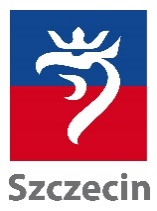 ul. Komuny Paryskiej 2/3 lok. 108, 71-674 Szczecintel./fax +4891 442 12 77www.osiedla.szczecin.plrada@niebuszewo.szczecin.plUrząd Miasta Szczecin
pl. Armii Krajowej 1, 70-456 Szczecin
            tel. +4891 42 45 226, +4891 422 24 36, 
              rada@um.szczecin.pl -  www.szczecin.plUCHWAŁA NR 59/17Rady Osiedla Niebuszewoz dnia 30.10.2017 r.w sprawie projektu pn. „Przebudowa drogi wewnętrznej do Przedszkola Publicznego nr 14 przy ul. Bandurskiego w SzczecinNa podstawie § 7 pkt 6 lit. g Statutu Osiedla Niebuszewo UCHWAŁA NR XXIX/765/17 RADY MIASTA SZCZECIN z dnia 25 kwietnia 2017 r. w sprawie Statutu Osiedla Miejskiego Niebuszewo (D.U.Woj. Zachodniopomorskiego Poz. 2860 z 2017 r. ), Rada Osiedla Niebuszewo uchwala, co następuje:        
§1Opiniuje się pozytywnie projekt pn. Przebudowa drogi wewnętrznej do Przedszkola Publicznego nr 14 przy ul. Bandurskiego w Szczecin.§2Wykonanie uchwały powierza się Zarządowi Osiedla.§3Uchwała wchodzi w życie z dniem podjęcia.